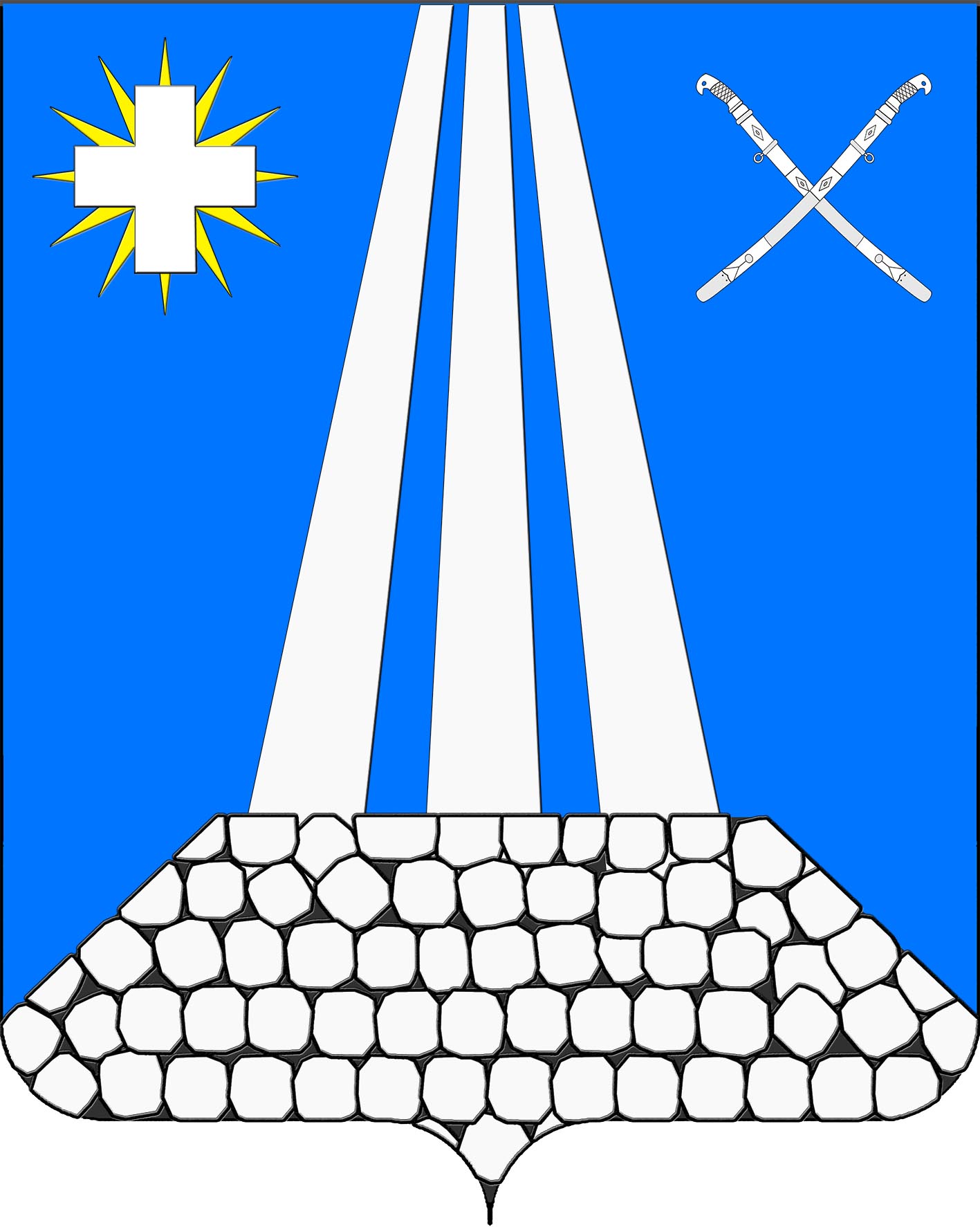 АДМИНИСТРАЦИЯ  НЕКРАСОВСКОГО СЕЛЬСКОГО ПОСЕЛЕНИЯ УСТЬ-ЛАБИНСКОГО  РАЙОНА П О С Т А Н О В Л Е Н И Еот     25.07.2017 год   					                                                        №  99_станица НекрасовскаяОб определении специально отведенных мест, утверждении перечня помещений, предоставляемых для проведения встреч депутатовс избирателями, и порядка их предоставленияВо исполнение Федерального закона от 07 июня 2017 № 107 ФЗ «О внесении изменений в отдельные законодательные акты Российской Федерации в части совершенствования законодательства о публичных мероприятиях» и руководствуясь Уставом Некрасовского сельского поселения Усть-Лабинского района, постановляю:1. Определить помещения, специально отведенные места для проведения встреч депутатов с избирателями на территории Некрасовского сельского поселения Усть-Лабинского района (приложение № 1).2. Утвердить порядок предоставления помещений для проведения встреч депутатов с избирателями на территории Некрасовского сельского поселения Усть-Лабинского района (приложение № 2). 3. Специалисту 2 категории общего отдела администрации Некрасовского сельского поселения Усть-Лабинского района (Шакирова) обнародовать настоящее постановление.4. Специалисту 2 категории общего отдела администрации  сельского поселения Усть-Лабинского района (Шакирова) разместить настоящее постановление на официальном сайте Некрасовского сельского поселения Усть-Лабинского района.5. Контроль за исполнением настоящего постановления  оставляю за собой.6. Постановление вступает в силу со дня его обнародования.Глава Некрасовского сельского поселения Усть-Лабинского района                                                    Т.Ю.СкориковаПриложение № 1 кпостановлению администрации Некрасовскогосельского поселения Усть-Лабинского районаот 25.07. № 99Перечень помещений, специально отведенныхмест для проведения встреч депутатовс избирателями на территории Некрасовского сельского поселения Усть-Лабинского района 	Помещение МКУК КДЦ «Некрасовский» Некрасовского сельского поселения Усть-Лабинского района по адресу: Краснодарский край, Усть-Лабинский район, ст. Некрасовская, ул. Советская № 9,  и территория перед зданием.Глава Некрасовского сельского поселения Усть-Лабинского района                                                    Т.Ю.СкориковаПриложение № 2 кпостановлению администрации Некрасовскогосельского поселения Усть-Лабинского районаот 25.07. №  99Порядок предоставления помещений для проведения встреч депутатов с избирателями на территории Некрасовского сельского поселения Усть-Лабинского района1. Для проведения встреч депутатами Государственной Думы Российской Федерации, Думы законодательного собрания Краснодарского края, Совета депутатов муниципального образования Усть-Лабинский район, Совета депутатов Некрасовского сельского поселения Усть-Лабинского района (далее – депутаты) с избирателями, для информирования избирателей о своей деятельности предоставляются помещения согласно перечню, утвержденному постановлением администрации Некрасовского сельского поселения Усть-Лабинского района.2. Помещения для встреч депутатов с избирателями предоставляются на безвозмездной основе.3. Помещения предоставляются по письменной заявке депутата, для согласования с директором МКУК КДЦ «Некрасовский» Некрасовского сельского поселения Усть-Лабинского района, в целях избежания возникновения ситуации невозможности предоставить помещение, ввиду проведения в этот день (время) культурно-массовых мероприятий, запланированных ранее или проведения в этот день (время) запланированных ранее встреч другими депутатами. В заявке указывается способ (способы) уведомления депутата о согласовании заявки или об отказе в согласовании, с указанием причин отказа и предложением других дней и (или) времени для проведения встречи. В случае отказа в согласовании депутатом подаётся новая заявка.4. Заявка регистрируется в общем порядке регистрации входящих документов, установленном в учреждении. Заявка может быть подана по электронной почте, на электронный адрес учреждения.5. Информация о запланированных мероприятиях, в том числе о встречах депутатов с избирателями, размещается в здании учреждения в общедоступном месте, а также на  официальном сайте Некрасовского сельского поселения Усть-Лабинского района, не позднее 1 рабочего дня со дня согласования. Глава Некрасовского сельского поселения Усть-Лабинского района                                                    Т.Ю.СкориковаПриложение к Порядкупредоставления помещений для проведения встреч депутатов с избирателями на территории Некрасовского сельского поселения Усть-Лабинского районаПримерная форма __________________________________ __________________________________ (наименование) собственника, владельца помещения от ________________________________ (Ф.И.О. депутата) Заявление о предоставлении помещения для проведения встреч депутата с избирателямиВ соответствии п. 5.3 статьи 40 Федерального закона от 06.10.2003 года №131-ФЗ "Об общих принципах организации местного самоуправления в Российской Федерации" прошу предоставить помещение по адресу: __________________________________________________________________ __________________________________________________________________ (место проведения встречи) для проведения публичного мероприятия в форме собрания, встречи с избирателями которое планируется «___» ___________ 20__ года в _________________________________________________________________,   (время начала проведения встречи) продолжительностью _______________________________________________.                                        (продолжительность встречи) Примерное число участников: _______________________________________. Ответственный за проведение мероприятия (встречи) _____________________________________________________________________________________,                (Ф.И.О., статус) контактный телефон __________________________________________.Дата подачи заявки: _________________________ Депутат _____________ __________________                    (подпись) (расшифровка подписи) «____»_________20__ год